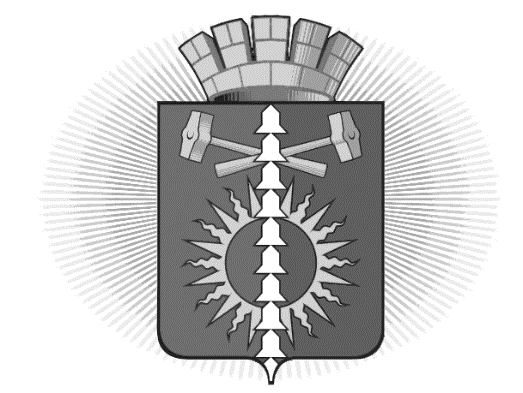 Протокол вскрытия конвертов на участие в Конкурсе на право организации и проведения ярмарок на территории городского округа Верхний Тагил в 2019 году г. Верхний Тагил 							       от 15.03.2019 г.1. Форма проведения: Конкурс.	2. Заказчик: Администрация городского округа Верхний ТагилМесто нахождения: 624162 Свердловская область, г. Верхний Тагил, ул. Жуковского, 133. Предмет Конкурса: право на организацию и проведение ярмарки на территории  городского округа Верхний Тагил в 2019 году, согласно следующему перечню:4.  В состав конкурсной комиссии входит 8 человек. На заседании комиссии по подведению итогов  Конкурса присутствовали 7 человек:Кворум имеется. Комиссия правомочна. 5. Процедура вскрытия конвертов на участие в Конкурсе была начата конкурсной комиссией в  10 часов 00 минут по местному времени «15» марта 2019 года. 6. Сведения о заявках на участие в Конкурсе: Лот № 1: Заявка № 1 – ИП Третьякова Юлия Сергеевна. Заявка поступила 06.03.2019 года в 15.00 часов по местному времени.Заявка № 2 – Межрегиональная Общественная организация «Межрегиональный центр поддержки сельхозпроизводителей» (Президент Хвостов Валерий Владимирович), г. Екатеринбург, ул. 8 Марта, 267, офис 12/2. Заявка поступила 14.03.2019 года в 8.35 часов по местному времени.Заявка № 3 – Общество с Ограниченной Ответственностью «Фонд развития и поддержки сельского хозяйства» (директор Обыденнов Денис Сергеевич), г.Екатеринбург, ул. Хохрякова, 31, офис 4. Заявка поступила 14.03.2019 года в 9.03 часов по местному времени.Лот № 2: Заявка № 1 – ИП Третьякова Юлия Сергеевна. Заявка поступила 06.03.2019 года в 15.00 часов по местному времени.Заявка № 2 – Межрегиональная Общественная организация «Межрегиональный центр поддержки сельхозпроизводителей» (Президент Хвостов Валерий Владимирович), г. Екатеринбург, ул. 8 Марта, 267, офис 12/2. Заявка поступила 14.03.2019 года в 8.35 часов по местному времени.Заявка № 3 – Общество с Ограниченной Ответственностью «Фонд развития и поддержки сельского хозяйства» (директор Обыденнов Денис Сергеевич), г.Екатеринбург, ул. Хохрякова, 31, офис 4. Заявка поступила 14.03.2019 года в 9.03 часов по местному времени.Заявка № 4 – Союз «Торгово-промышленная палата город Нижний Тагил» (Президент Соколов Борис Яковлевич), г. Нижний Тагил, пр. Мира, 56. Заявка поступила 14.03.2019 года в 11.40 часов по местному времени.Лот № 3: Заявка № 1 – ИП Третьякова Юлия Сергеевна. Заявка поступила 06.03.2019 года в 15.00 часов по местному времени.Заявка № 2 – Межрегиональная Общественная организация «Межрегиональный центр поддержки сельхозпроизводителей» (Президент Хвостов Валерий Владимирович), г. Екатеринбург, ул. 8 Марта, 267, офис 12/2. Заявка поступила 14.03.2019 года в 8.35 часов по местному времени.Заявка № 3 – Общество с Ограниченной Ответственностью «Фонд развития и поддержки сельского хозяйства» (директор Обыденнов Денис Сергеевич), г.Екатеринбург, ул. Хохрякова, 31, офис 4. Заявка поступила 14.03.2019 года в 9.03 часов по местному времени.Лот № 4: Заявка № 1 – ИП Третьякова Юлия Сергеевна. Заявка поступила 06.03.2019 года в 15.00 часов по местному времени.Заявка № 2 – Межрегиональная Общественная организация «Межрегиональный центр поддержки сельхозпроизводителей» (Президент Хвостов Валерий Владимирович), г. Екатеринбург, ул. 8 Марта, 267, офис 12/2. Заявка поступила 14.03.2019 года в 8.35 часов по местному времени.Заявка № 3 – Общество с Ограниченной Ответственностью «Фонд развития и поддержки сельского хозяйства» (директор Обыденнов Денис Сергеевич), г.Екатеринбург, ул. Хохрякова, 31, офис 4. Заявка поступила 14.03.2019 года в 9.03 часов по местному времени.Лот № 5: Заявка № 1 – ИП Третьякова Юлия Сергеевна. Заявка поступила 06.03.2019 года в 15.00 часов по местному времени.Заявка № 2 – Межрегиональная Общественная организация «Межрегиональный центр поддержки сельхозпроизводителей» (Президент Хвостов Валерий Владимирович), г. Екатеринбург, ул. 8 Марта, 267, офис 12/2. Заявка поступила 14.03.2019 года в 8.35 часов по местному времени.Заявка № 3 – Общество с Ограниченной Ответственностью «Фонд развития и поддержки сельского хозяйства» (директор Обыденнов Денис Сергеевич), г.Екатеринбург, ул. Хохрякова, 31, офис 4. Заявка поступила 14.03.2019 года в 9.03 часов по местному времени.Заявка № 4 – Союз «Торгово-промышленная палата город Нижний Тагил» (Президент Соколов Борис Яковлевич), г. Нижний Тагил, пр. Мира, 56. Заявка поступила 14.03.2019 года в 11.40 часов по местному времени.Лот № 6: Заявка № 1 – ИП Третьякова Юлия Сергеевна. Заявка поступила 06.03.2019 года в 15.00 часов по местному времени.Заявка № 2 – Межрегиональная Общественная организация «Межрегиональный центр поддержки сельхозпроизводителей» (Президент Хвостов Валерий Владимирович), г. Екатеринбург, ул. 8 Марта, 267, офис 12/2. Заявка поступила 14.03.2019 года в 8.35 часов по местному времени.Заявка № 3 – Общество с Ограниченной Ответственностью «Фонд развития и поддержки сельского хозяйства» (директор Обыденнов Денис Сергеевич), г.Екатеринбург, ул. Хохрякова, 31, офис 4. Заявка поступила 14.03.2019 года в 9.03 часов по местному времени.Заявка № 4 – Союз «Торгово-промышленная палата город Нижний Тагил» (Президент Соколов Борис Яковлевич), г. Нижний Тагил, пр. Мира, 56. Заявка поступила 14.03.2019 года в 11.40 часов по местному времени.Лот № 7: Заявка № 1 – ИП Третьякова Юлия Сергеевна. Заявка поступила 06.03.2019 года в 15.00 часов по местному времени.Заявка № 2 – Межрегиональная Общественная организация «Межрегиональный центр поддержки сельхозпроизводителей» (Президент Хвостов Валерий Владимирович), г. Екатеринбург, ул. 8 Марта, 267, офис 12/2. Заявка поступила 14.03.2019 года в 8.35 часов по местному времени.Заявка № 3 – Общество с Ограниченной Ответственностью «Фонд развития и поддержки сельского хозяйства» (директор Обыденнов Денис Сергеевич), г.Екатеринбург, ул. Хохрякова, 31, офис 4. Заявка поступила 14.03.2019 года в 9.03 часов по местному времени.Заявка № 4 – Союз «Торгово-промышленная палата город Нижний Тагил» (Президент Соколов Борис Яковлевич), г. Нижний Тагил, пр. Мира, 56. Заявка поступила 14.03.2019 года в 11.40 часов по местному времени.7. Сведения о решении членов комиссии о допуске/отказе к участию в Конкурсе: 8. Протокол подписан всеми присутствующими на заседании членами конкурсной комиссии:Заместитель Председателя комиссии:   ______________________      Н.Е. ПоджароваЧлены комиссии:                                     ______________________      Е.А. Самофеева                                                                                                                                                                                                                                                                                                                                                                                                                                                           ______________________      Н.А. Кропотухина                                                                   ______________________      А.Г. Ждановских                                                                   ______________________     О.Л. Голендухина                                                                   ______________________      Е.В. Королько Секретарь комиссии:                               ______________________      Е.С. Танаева Тематика ярмарокПредельные сроки (период) проведения ярмарокМесто размещения ярмаркиНаименование ярмаркиКоличество мест для продажи товаров (выполнения работ, оказания услуг) на ярмаркеРежим работы123456ЛОТ № 1ЛОТ № 1ЛОТ № 1ЛОТ № 1ЛОТ № 1ЛОТ № 1Универсальная Однодневная ярмарка 27 апреляул. Ленина, площадь города Верхний Тагил«Весна идет»До 50 мест9.00-16.00ЛОТ № 2ЛОТ № 2ЛОТ № 2ЛОТ № 2ЛОТ № 2ЛОТ № 2Специализированная Однодневная ярмарка 18 мая ул. Ленина, площадь города Верхний Тагил«С ярмарки на дачу»До 50 мест9.00-16.00ЛОТ № 3ЛОТ № 3ЛОТ № 3ЛОТ № 3ЛОТ № 3ЛОТ № 3Специализированная Однодневная ярмарка 8 июняул. Ленина, площадь города Верхний Тагил«Дачный сезон»До 50 мест9.00-16.00ЛОТ № 4ЛОТ № 4ЛОТ № 4ЛОТ № 4ЛОТ № 4ЛОТ № 4Специализированная Однодневная ярмарка 6 июляул. Ленина, площадь города Верхний Тагил«Дачный сезон»До 50 мест9.00-16.00ЛОТ № 5ЛОТ № 5ЛОТ № 5ЛОТ № 5ЛОТ № 5ЛОТ № 5Специализированная Однодневная ярмарка 10 августаул. Ленина, площадь города Верхний Тагил«Дачный сезон»До 50 мест9.00-16.00ЛОТ № 6ЛОТ № 6ЛОТ № 6ЛОТ № 6ЛОТ № 6ЛОТ № 6СпециализированнаяОднодневная ярмарка 31 августаул. Ленина, площадь города Верхний Тагил«Дачный сезон»До 50 мест9.00-16.00ЛОТ № 7ЛОТ № 7ЛОТ № 7ЛОТ № 7ЛОТ № 7ЛОТ № 7Универсальная Однодневная ярмарка 14 сентябряул. Ленина, площадь города Верхний Тагил«Бархатный сезон»До 50 мест9.00-16.00Поджарова Н.Е.Танаева Е.С.Члены комиссии:Самофеева Е.А.Ждановских А.Г.Кропотухина Н.А.Голендухина О.Л.Королько Е.В.- и.о. Главы администрации городского округа Верхний Тагил по экономическим вопросам, заместитель председателя комиссии- специалист первой категории планово-экономического отдела Администрации городского округа Верхний Тагил, секретарь комиссии- начальник планово-экономического отдела Администрации городского округа Верхний Тагил- начальник архитектурно-строительного отдела Администрации городского округа Верхний Тагил- начальник отдела по управлению муниципальным имуществом и земельным ресурсам Администрации городского округа Верхний Тагил- и.о. начальника организационно-правового отдела Администрации городского округа Верхний Тагил- директор МКУ «Управление культуры, спорта и молодежной политики городского округа Верхний Тагил»ФИОРешение о допуске/отказе к участию в КонкурсеПричинаПоджарова Наталья ЕвгеньевнаДопустить и признать участником конкурса Самофеева Елена АлександровнаДопустить и признать участником конкурсаКропотухина Наталия АлександровнаДопустить и признать участником конкурсаЖдановских Алексей ГеннадьевичДопустить и признать участником конкурсаГолендухина Оксана ЛьвовнаДопустить и признать участником конкурсаКоролько Елена ВалерьевнаДопустить и признать участником конкурсаТанаева Елена СергеевнаДопустить и признать участником конкурса